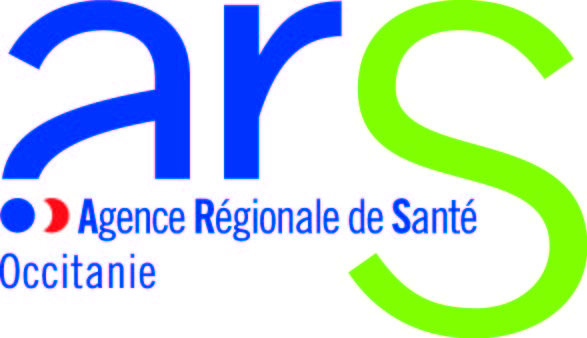 Grille d’auto-évaluation annuelle d’un programme d’ETPAnnexe 3Préambule:  l’auto-évaluation permet aux équipes de s’engager dans une dynamique d’amélioration des pratiques. L’auto-évaluation est réalisée annuellement par les équipes, elle repose sur une analyse qualitative et quantitative de la mise en œuvre d’un programme d’ETP construit au regard des recommandations.Chaque auto-évaluation annuelle a pour objectif de mettre en évidence les points forts du programme ainsi que les modifications et améliorations à y apporter pour ajuster son contenu et renforcer la qualité de ses processus.Ce document ne doit pas être envoyé systématiquement à l’ARS mais uniquement à sa demande.Principe : cette grille est issue du travail de la commission régionale de l’ETP en Midi-Pyrénées. Elle  constitue  un socle minimal d’indicateurs communs à tous les programmes, quelque soit le mode de recrutement des patients et la pathologie concernée.En supplément de ce socle commun, les équipes sont libres d’ajouter un ou des indicateurs de leur choix qui leur paraissent  pertinents à suivre dans le cas de leur programme.Pour permettre à l’équipe  de formaliser le niveau de progression il vous est proposé  à la fin de cette évaluation de scorer votre niveau et de vous situer sur une échelle de 0 à 10. A la suite de ce score exprimez ce qu’il vous faudrait faire pour passer au niveau supérieur ? et pour ce :-quels sont vos points forts ?- quels sont les leviers que vous pourriez utiliser pour progresser ?- quels sont les freins et les verrous à surmonter ?- quels sont les actions à mettre en œuvre durant l’année ?Intitulé du programme  :……………………………………………………………………………………………………..Période observée : 		du ……………………….….au ……………………………….Toutes les valeurs des indicateurs portent sur la période observée, pas de cumul sur une autre période.Pour permettre de formaliser le niveau de progression il vous est proposé  à la fin de cette évaluation de scorer votre niveau et de vous situer sur une échelle de 0 à 10. A la suite de ce score exprimez ce qu’il vous faudrait faire pour passer au niveau supérieur ? et pour ce :-quels sont vos points forts ? :- quels sont les leviers que vous pourriez utiliser pour progresser ? :- quels sont les freins et les verrous à surmonter ? :- quels sont les actions à mettre en œuvre durant l’année ? :Auto évaluation annuelle de l’activité globaleAuto évaluation annuelle de l’activité globaleAuto évaluation annuelle de l’activité globaleAuto évaluation annuelle de l’activité globaleAuto évaluation annuelle de l’activité globaleCommentaires année :……..Indicateur 1 « activité brute »Nb de patients ayant fini le programmeValeur numériqueValeur numériqueValeur numériqueIndicateur 1 « activité brute »Nb de patients engagés dans le programmeValeur numériqueValeur numériqueValeur numériqueIndicateur 1 « activité brute »Ratio avec numérateur :Nb patients ayant fini le programme Dénominateur : Nb de patients engagés dans le programmeValeur exprimé en %Valeur exprimé en %Valeur exprimé en %Indicateur 2« degré de professionnalisation »Noms des intervenants  préciser Coordonnateur (C) et Intervenants (I) ---Profession :---Formé à l’ETP (O/N)---Intitulé Diplôme  ou Formation & Nb d’Heures---Indicateur 2« degré de professionnalisation »Ratio avec en numérateur :Nb d’intervenants formés ou diplômés ETP En dénominateur : Nb intervenants total.Valeur exprimé en %Valeur exprimé en %Valeur exprimé en %Auto évaluation annuelle du processusAuto évaluation annuelle du processusAuto évaluation annuelle du processusAuto évaluation annuelle du processusAuto évaluation annuelle du processusCommentaires année :……..Indicateur 3« qualité du dossier »Le dossier éducatif (papier ou informatisé) comprenant-il :-Le diagnostic éducatif-Les objectifs éducatifs-Les évaluations individuelles Valeur numérique Oui =1Non =0 (maximum = 3)Valeur numérique Oui =1Non =0 (maximum = 3)Valeur numérique Oui =1Non =0 (maximum = 3)indicateur 4« coordination externe »La synthèse finale de ce dossier est-elle envoyée ?Valeur numérique :Oui =1Non =0 Valeur numérique :Oui =1Non =0 Valeur numérique :Oui =1Non =0 indicateur 4« coordination externe » Si oui, à qui est-elle envoyée ?-médecin traitant généraliste - médecin spécialiste- autre Valeur numérique (nombre de destinataires)Valeur numérique (nombre de destinataires)Valeur numérique (nombre de destinataires)indicateur 5« implication patient dans le programme»Etes-vous parvenu à intégrer, solliciter, les patients (experts, associations, ressources) - pour l’évaluation  la conception - -l’animation de séances ?Valeur numérique :Oui =1Non =0 Valeur numérique :Oui =1Non =0 Valeur numérique :Oui =1Non =0 Indicateur 6« conducteur de séance »Existe-t-il un descriptif du déroulé des séances consultable ?(conducteur de séance)Pour chaque séance Valeur numérique :Oui =1Non =0 Valeur numérique :Oui =1Non =0 Valeur numérique :Oui =1Non =0 Indicateur 7« coordination interne » »nombre annuel de réunions physiques dédiées à l’analyse du processus.(Décrire les moyens mis en œuvre…°)Valeur numérique (nombre de réunions)Valeur numérique (nombre de réunions)Valeur numérique (nombre de réunions)Auto évaluation annuelle de l’atteinte des objectifs du programmeAuto évaluation annuelle de l’atteinte des objectifs du programmeAuto évaluation annuelle de l’atteinte des objectifs du programmeAuto évaluation annuelle de l’atteinte des objectifs du programmeAuto évaluation annuelle de l’atteinte des objectifs du programmeCommentaires année :……..Indicateur 8« formulation patient »Combien de patients ont-ils pu à la fin du programme formuler au moins -un objectif de changement de comportement- un apprentissage utileRatio avec numérateur :Nb patients satisfaisants à 1 de ces 2 itemsdénominateur : Nb patients ayant fini le programmeRatio avec numérateur : Nb patients satisfaisants à ces 2 itemsdénominateur : Nb patients ayant fini le programmeValeur numérique (nombre de patients )Valeur exprimé en %Valeur exprimé en %Valeur numérique (nombre de patients )Valeur exprimé en %Valeur exprimé en %Valeur numérique (nombre de patients )Valeur exprimé en %Valeur exprimé en %Indicateur 9« satisfaction patient »Un questionnaire de satisfaction patient est-il utilisé ?Explore-t –il les dimensions ? d’accueil, d’organisation, de méthode, d’utilité, de contenu…Valeur numérique :Oui =1Non =0 Valeur numérique :Oui =1Non =0 Valeur numérique :Oui =1Non =0 Indicateur 10« satisfaction intervenant » Un recueil de perception de l’utilité des séances et de leur contenu (pour les intervenants internes et externes) est-il utilisé ?Valeur numérique :Oui =1Non =0 Valeur numérique :Oui =1Non =0 Valeur numérique :Oui =1Non =0 